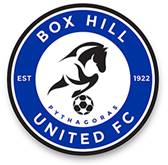 NOTICE OF ANNUAL GENERAL MEETING OF BOX HILL UNITED PYTHAGORAS FC INC INCORPORATION NO: 0055397JIn accordance with clause 4.4 of our Constitution, notice is hereby given to members of Box Hill United Pythagoras FC Inc of the 2023 Annual General Meeting.Date: 	Thursday 28 March 2024Time: 	6.30pm Place: Wembley Park Club Room, 980 Canterbury Road, Box Hill VIC 3128 Agenda WelcomeApologies Approval of minutes of 2022 AGM President’s Report Treasurer’s ReportGeneral BusinessClose Yours sincerely Joal AllenSecretary BOX HILL UNITED PYTHAGORAS FC INC.